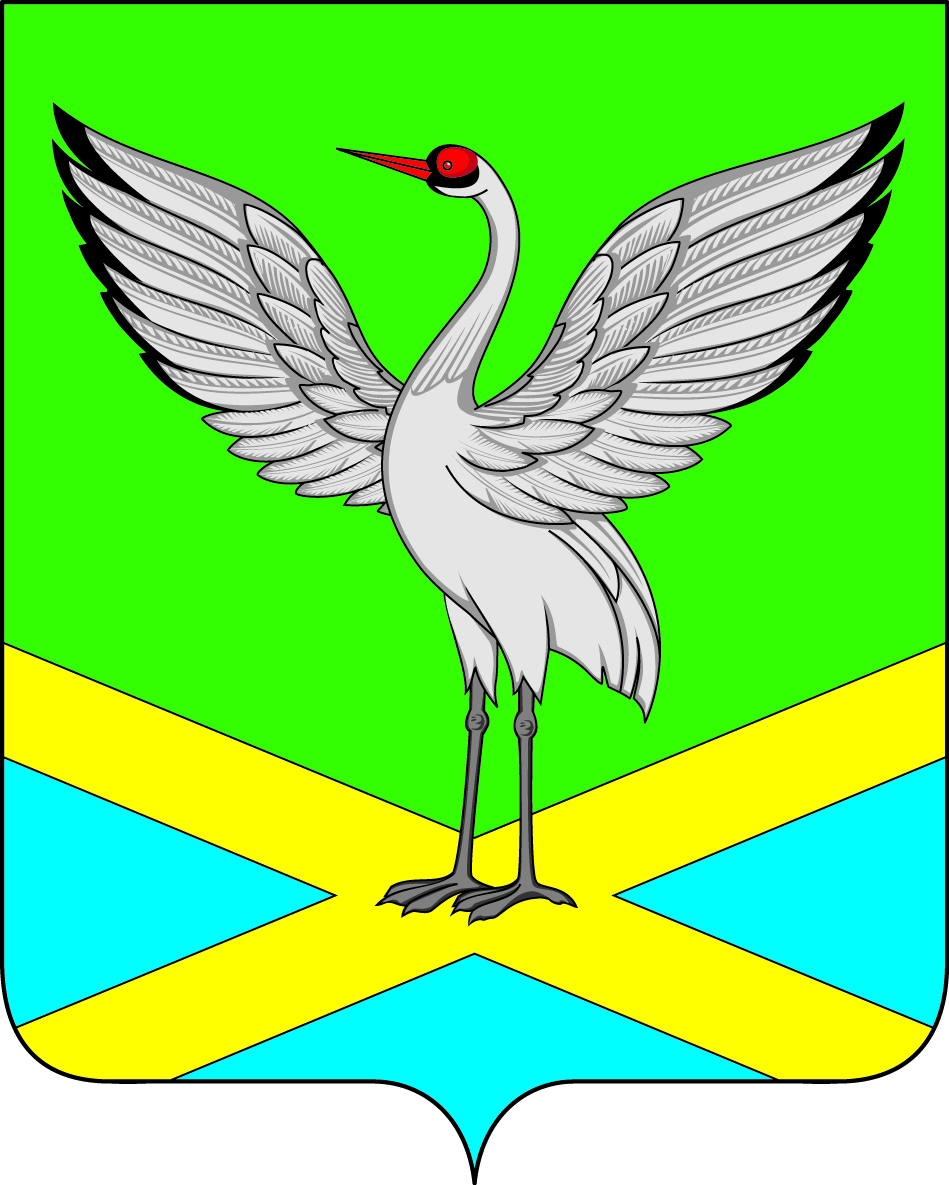 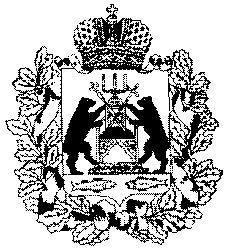 Администрация городского поселения «Забайкальское»муниципального района «Забайкальский район»ПОСТАНОВЛЕНИЕпгт.Забайкальскот «22»   августа   2014 г.                                                                         № 260Об утверждении порядка определения перечня  информации о деятельности органов местного самоуправления городского поселения «Забайкальское», размещаемой в сети «Интернет»В целях реализации Федерального закона от 09 февраля 2009 года № 8-ФЗ «Об обеспечении доступа к информации о деятельности государственных органов и органов местного самоуправления», руководствуясь Федеральным законом от 06 октября 2003 года № 131-ФЗ «Об общих принципах организации местного самоуправления в Российской  Федерации»,   Уставом   городского поселения «Забайкальское»:ПОСТАНОВЛЯЮ:Утвердить порядок определения Перечня информации о деятельности органов местного самоуправления городского поселения «Забайкальское», размещаемой в сети "Интернет" (приложение № 1).Утвердить  «Перечень информации о деятельности органов местного самоуправления городского поселения «Забайкальское», размещаемой в сети Интернет» (Приложение №2).Настоящее постановление опубликовать в опубликования в информационном вестнике «Вести Забайкальска».Постановление вступает в силу со дня подписания.Глава городского поселения «Забайкальское»                                                                                                        О.Г. ЕрмолинПриложение №1                                              к постановлению  администрации городского поселения «Забайкальское»              № 260 от 22.08.2014 г.ПОРЯДОК  определения перечня информации о деятельности  органов местного самоуправления городского поселения «Забайкальское», размещаемой в сети «Интернет».1.Порядок определения перечня информации о деятельности органов местного самоуправления городского поселения «Забайкальское», размещаемой в сети Интернет (далее - Порядок), разработан в соответствии с Федеральным законом от 09.02.2009 № 8-ФЗ «Об обеспечении доступа к информации о деятельности государственных органов и органов местного самоуправления» (далее - Федеральный закон от 09.02.2009 № 8-ФЗ).2. Перечень информации о деятельности органов местного самоуправления городского поселения «Забайкальское», размещаемой в сети Интернет (далее - перечень), утверждается постановлением  администрации  городского поселения «Забайкальское». 3. Информация о деятельности органов местного самоуправления городского поселения «Забайкальское», предусмотренная Федеральным законом от 09.02.2009 № 8-ФЗ, подлежит включению в перечень и размещению на официальном сайте  городского поселения «Забайкальское» (далее - официальный  сайт).4. Информационные материалы, предназначенные для размещения на официальном сайте, должны отражать официальную позицию  городского поселения «Забайкальское».5. Информационные материалы не должны содержать сведений, не предназначенных для размещения в информационных системах общего пользования.6. Информационные материалы подготавливаются ответственными специалистами Администрации  городского поселения «Забайкальское» на бумажном и электронном носителях. 7. Информационные материалы корректируются и подписываются должностными лицами  Администрации  городского поселения «Забайкальское» и передаются после их окончательного согласования  специалисту на размещение.8. Ответственность за своевременную актуализацию (обновление, удаление) информационных материалов, размещаемых в тематических разделах (подразделах), возлагается на соответствующих  должностных лиц Администрации  городского поселения «Забайкальское».9. Ответственный,  по информационному обеспечению Администрации  городского поселения «Забайкальское»  в течение трех рабочих дней со дня предоставления информации  размещает  информационные  материалы в разделе (подразделе).10. Перечень информации, утверждается правовым актом Администрации городского поселения «Забайкальское», в котором определяются периодичность размещения информации на официальном сайте, сроки обновления информации, обеспечивающие своевременность реализации и защиты пользователями информацией своих прав и законных интересов, иные требования к размещению указанной информации.            11. Контроль за обеспечением доступа к информации о деятельности Администрации осуществляет  заместитель главы администрации городского поселения «Забайкальское».             12. Глава городского поселения «Забайкальское» рассматривает обращения пользователей информации по вопросам, связанными с нарушениями их прав на доступ к информации о деятельности администрации и применяет меры по указанным обращениям в пределах своей компетенции.            13. Контроль за соблюдением сроков предоставления информации о деятельности  Администрации по запросу осуществляет заместитель главы администрации городского поселения «Забайкальское».Приложение № 2к постановлению  администрации городского поселения «Забайкальское»              № 260 от 22.08.2014 г.ПЕРЕЧЕНЬинформации о деятельности органов местного самоуправления городского поселения «Забайкальское», размещаемой в сети «Интернет»№Состав информацииПериодичность размещения, сроки обновленияОтветственные за предоставление информации 1234I. Общая информация об Администрации  городского поселения «Забайкальское»I. Общая информация об Администрации  городского поселения «Забайкальское»I. Общая информация об Администрации  городского поселения «Забайкальское»I. Общая информация об Администрации  городского поселения «Забайкальское»1.Полное и сокращенное наименование Администрации, почтовый адрес, номера телефонов справочной службы (при наличии)Поддерживается в актуальном состоянииСпециалист администрации2.Сведения о полномочиях Администрации,  перечень нормативных правовых актов, определяющих полномочия АдминистрацииВ течение 5 рабочих дней со дня вступления в силу соответствующих нормативных правовых  актов. Начальник общего отдела 3.Структура Администрации (фамилия,  имя, отчество, а также  при согласии указанных лиц иные сведения)В течение 5 рабочих дней со дня утверждения либо изменения структурыНачальник общего отдела4.Сведения о руководителе Администрации (фамилия, имя, отчество)В течение 5 рабочих дней со дня назначения.Поддерживается в актуальном состоянииНачальник общего отдела5Перечни информационных систем, банков данных  реестров, регистров находящихся в ведении администрации городского поселения «Забайкальское», подведомственных организацийПоддерживается в актуальном состоянииЗаместитель главы администрации II. Информация о нормотворческой деятельности Администрации II. Информация о нормотворческой деятельности Администрации II. Информация о нормотворческой деятельности Администрации II. Информация о нормотворческой деятельности Администрации 6.Муниципальные нормативные  правовые акты, изданные  администрацией городского поселения «Забайкальское», включая сведения о внесении в них изменений, признании их утратившими силу, признании их судом недействующими, а также сведения о государственной регистрации муниципальных правовых актов в случаях, установленных законодательством РФВ течение 10 рабочих дней со дня опубликования (регистрации)Специалисты администрации в компетенции которых находится разработка НПА7.Сведения о судебных постановлениях по делам о признании недействующими нормативных правовых актов городского поселения «Забайкальское»Не позднее 5 рабочих дней с момента  вступления в законную силу решения суда Специалист администрации 8.Административные регламенты и стандарты муниципальных услугВ течение 5 рабочих дней со дня утвержденияСпециалисты администрации9.Тексты проектов нормативных правовых актов, внесенных в Совет городского поселения «Забайкальское»В течение 5 рабочих дней с момента внесенияСпециалисты администрации10Информация о размещении заказов на поставки товаров, выполнение работ, оказание услуг для муниципальных нуждВ течение 5 рабочих дней со дня размещения заказаСпециалист администрации11Установленные формы обращений, заявлений, принимаемых к рассмотрению в соответствии с действующим законодательствомПоддерживается в актуальном состоянииОтветственное должностное лицо администрации 12Информация о мероприятиях, проводимых Администрацией Размещается ежемесячноПоддерживается в актуальном состоянииСпециалист  по вопросам культуры13 Перечень подведомственных организаций (при наличии) сведений об их задачах и функциях, а также почтовые адреса, адреса электронной почты (при наличии), номера телефонов Поддерживать в актуальном состоянииСпециалист администрацииIII. Иная информация о текущей деятельности  III. Иная информация о текущей деятельности  III. Иная информация о текущей деятельности  III. Иная информация о текущей деятельности  14.Информация об участии Администрации городского поселения «Забайкальское» в целевых и иных программахРазмещается ежеквартально Поддерживается в актуальном состоянииЗаместитель  Главы и начальники  отделов 15.Тексты официальных выступлений   Главы и заместителя главы городского поселения «Забайкальское»В течение 5 рабочих дней со дня выступленияСпециалист администрации16Сведения об использовании Администрацией  бюджетных средствЕжеквартально Начальник финансово-экономического отдела 17Информация о кадровом обеспечении Администрации, включая порядок поступления на муниципальную службу, сведения о вакантных должностях, квалификационные требования к кандидатам, условия и результаты конкурсов, номера телефонов, по которым можно получить информацию по вопросу замещения вакантных должностейПоддерживается в актуальном состоянииНачальник общего отдела 18Информацию  о состоянии защиты населения и территорий от чрезвычайных ситуаций и принятых мерах по обеспечению их безопасности, о прогнозируемых и возникших чрезвычайных ситуациях,  о приемах и способах защиты населения от них, а также иную информацию подлежащею до ведению  администрацией городского поселения «Забайкальское» до сведения граждан и организаций в соответствии с федеральными законами, законами субъектов РФ Поддерживается в актуальном состоянииЗаместитель главы администрации 19Информация о принимаемых мерах по противодействию коррупции в Администрации.  Поддерживать в актуальном состоянииНачальник общего отдела20Информацию о результатах проверок, проведенных  администрацией городского поселения «Забайкальское», подведомственными организациями (при наличии) в пределах их полномочий, а также о результатах проверок, проведенных администрацией подведомственных организациях.Поддерживать в актуальном состоянииСпециалист администрации lV.Статистическая информация о деятельности органов местного самоуправления городского поселения «Забайкальское» lV.Статистическая информация о деятельности органов местного самоуправления городского поселения «Забайкальское» lV.Статистическая информация о деятельности органов местного самоуправления городского поселения «Забайкальское» lV.Статистическая информация о деятельности органов местного самоуправления городского поселения «Забайкальское»21Статистические данные и показатели, характеризующие состояние и динамику развития экономической, социальной и иных сфер жизнедеятельности, регулирования которых отнесено к полномочиям администрации городского поселения «Забайкальское»Поддерживать в актуальном состоянииНачальник общего отдела22Сведения об использовании подведомственными организациями выделяемых бюджетных средствНачальник финансово-экономического отдела 23Сведения о предоставленных организациям и индивидуальных предпринимателям льготах, отсрочках, рассрочкахЗаместитель главы администрации V. Информация о работе Администрации с обращениями граждан (физических лиц), организаций (юридических лиц), общественных объединений, государственных органов и органов местного самоуправления V. Информация о работе Администрации с обращениями граждан (физических лиц), организаций (юридических лиц), общественных объединений, государственных органов и органов местного самоуправления V. Информация о работе Администрации с обращениями граждан (физических лиц), организаций (юридических лиц), общественных объединений, государственных органов и органов местного самоуправления V. Информация о работе Администрации с обращениями граждан (физических лиц), организаций (юридических лиц), общественных объединений, государственных органов и органов местного самоуправления 24Порядок и время приема граждан (физических лиц), в том числе представителей организаций (юридических лиц), общественных объединений, государственных органов, органов местного самоуправления, порядок рассмотрения их обращений с указанием актов, регулирующих эту деятельностьПоддерживается в актуальном состоянииОтветственное должностное лицо администрации 25Фамилия, имя и отчество должностных лиц Администрации, к полномочиям которых отнесены организация приема граждан, в том числе представителей организаций, общественных объединений, государственных органов и органов местного самоуправления, номер телефона, по которому можно получить справочную информацию В течение 5 рабочих дней со дня назначенияОтветственное должностное лицо администрации 26Обзоры обращений граждан (физических лиц), в том числе представителей организаций (юридических лиц), общественных объединений, государственных органов и органов местного самоуправления, а также обобщенная информация о результатах рассмотрения этих обращений и принятых мерахЕжеквартальноСпециалист по обращению граждан 27Иная информация о деятельности администрации городского поселения «Забайкальское», в соответствии с законодательством РФСпециалисты администрации